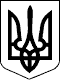 ЗАКАРПАТСЬКОЇ ОБЛАСТІУЖГОРОДСЬКА РАЙОННА військова адміністраціяЗАКАРПАТСЬКОЇ ОБЛАСТІР О З П О Р Я Д Ж Е Н Н Я___11.01.2024___                      м. Ужгород                           №____2_______Про стан військового обліку на території Ужгородського району у 2023 році та завдання на 2024 рікАналіз звітних даних, проведених заходів та перевірок стану військового обліку на території району комісіями Генерального штабу Збройних Сил України, управління Західного оперативного командування, обласної та районної військових адміністрації, Ужгородського районного територіального центру комплектування та соціальної підтримки свідчить проте, що стан військового обліку на території району не в повній мірі відповідає вимогам керівних документів. Найбільш характерними недоліками, які суттєво впливають на стан військового обліку в районі є:керівники підприємств, установ і організацій не відпрацьовують накази про покладання обов’язків з ведення військового обліку на конкретного працівника та не визначають працівника, що виконує обов’язки з ведення військового обліку, у разі відсутності основного працівника, (п. 8 Порядку організації та ведення військового обліку призовників, військовозобов’язаних та  резервістів  затвердженого  постановою  Кабінету  Міністрів  України                  від  30 грудня 2022 р. № 1487 (далі - Порядок);не визначаються у посадових інструкціях (або визначаються не в повній мірі) обов’язки з ведення військового обліку на підприємстві, в установі, організації;органи місцевого самоврядування, підприємства, установи та організації не повідомляють Ужгородський районний територіальний центр комплектування та соціальної підтримки (далі – РТЦК та СП) про призначення або звільнення працівників, відповідальних за організацію та ведення військового обліку                                (п. 13 Порядку), не вивішують на видному місці правила військового обліку          (п. 19 Порядку), не вживають заходів з виявлення призовників, військовозобов’язаних та резервістів, які не перебувають на військовому обліку, не належним чином ведуть роз’яснювальну роботу серед призовників, військовозобов’язаних та резервістів щодо виконання ними правил військового обліку;звіряння військово-облікових даних карток первинного обліку та списків персонального військового обліку органів місцевого самоврядування, підприємств, установ і організацій з даними РТЦК та СП (його відділів) проводиться не у встановлені терміни або не проводиться взагалі;звіряння військово-облікових даних карток первинного обліку органів місцевого самоврядування з даними списків персонального військового обліку підприємств, установ і організацій не проводиться або проводиться не якісно, графіки звіряння в органах місцевого самоврядування відповідним розпорядженням не затверджуються, до підприємств, установ і організацій не доводяться;періодичне звіряння військово-облікових даних списків персонального військового обліку органів місцевого самоврядування, підприємств, установ          і організацій з військово-обліковими документами призовників, військовозобов’язаних та резервістів не проводиться, графіки звіряння не відпрацьовуються, керівниками не затверджуються;розділ  військовий  облік  в  особових  картках  працівників  відповідних органів (форма  П-2, П-2ДС) та особових картках державних службовців заповнюється не в повному обсязі;повідомлення про зміну військово-облікових даних призовників, військовозобов’язаних та резервістів в РТЦК та СП у встановлені терміни не надсилаються;робота з оповіщення призовників, військовозобов’язаних та резервістів про їх виклик до РТЦК та СП організована на вкрай низькому рівні;накази, розпорядження керівників про прибуття військовозобов’язаних працівників до РТЦК та СП не видаються, а якщо видаються, то контроль за їх явкою в РТЦК та СП не здійснюється;взаємодія органів місцевого самоврядування з РТЦК та СП з питань оповіщення військовозобов’язаних у ході проведення заходів мобілізації людських і транспортних ресурсів підтримується неналежним чином, взаємний обмін інформацією про оповіщення військовозобов’язаних та їх прибуття до РТЦК та СП не налагоджений, органи місцевого самоврядування не забезпечують прибуття військовозобов’язаних до збірних пунктів РТЦК та СП, заходів розшуку військовозобов’язаних, які підлягають оповіщенню, але з різних причин не оповіщені, не здійснюють, про результати розшуку РТЦК та СП не повідомляють;органи місцевого самоврядування, підприємства, установи і організації щоквартальний звіт про чисельність військовозобов’язаних, які заброньовані відповідно до Порядку бронювання військовозобов’язаних за списком військовозобов’язаних під час дії воєнного стану, затвердженого постановою Кабінету Міністрів України 27.01.2023 № 76, не подають, звіряння облікових даних заброньованих військовозобов’язаних з обліковими даними РТЦК та СП не проводять;окремі працівники органів місцевого самоврядування, підприємств, установ і організацій, які відповідають за ведення військового обліку, свої обов’язки виконують не належним чином, за що начальником Ужгородського РТЦК та СП були притягнуті до адміністративної відповідальності, передбаченої статтям 210, 2011 Кодексу України „Про адміністративні правопорушення”.Відповідно до статей 4, 15, 28 Закону України „Про правовий режим воєнного стану”, статей 6, 39, 41 Закону України „Про місцеві державні адміністрації”, статті 17 Закону України „Про мобілізаційну підготовку та мобілізацію”, статей 33, 34, 35, 38 Закону України „Про військовий обов’язок і військову службу”, указів Президента України: від 24 лютого 2022 року                          № 64/2022 „Про  введення  воєнного  стану”,   від  26  лютого  2022  року                         №  68/2022  „Про утворення військових адміністрацій”, від 06 листопада               2023 року № 734/2023 „Про продовження   строку  дії  воєнного  стану  в  Україні”, Порядку організації та ведення військового обліку призовників, військовозобов’язаних та резервістів, затвердженого постановою Кабінету Міністрів України 30.12.2022 р. № 1487, розпорядження голови закарпатської обласної державної адміністрації – начальника обласної військової адміністрації 12.10.2023 № 902 ,,Про поліпшення стану виконання визначених завдань із призову людських мобілізаційних ресурсів та військового обліку на території Закарпатської області”З О Б О В ʼ Я З У Ю :1. З метою забезпечення функціонування системи військового обліку на території Ужгородського району:1.1. Виконавчим комітетам сільських, селищних, міських рад:проаналізувати стан військового обліку на території територіальних громад та визначити конкретні заходи з його поліпшення;організувати та здійснити якісне виконання заходів визначених Порядком;забезпечити у семиденний строк інформування РТЦК та СП і його відділів, органів Служби безпеки України, підрозділів Служби зовнішньої розвідки про призовників, військовозобов’язаних та резервістів, які прибули для проживання з адміністративно – територіальних одиниць, що обслуговуються іншими виконавчими органами сільських, селищних, міських рад без зняття з військового (персонально – первинного військового) обліку за задекларованим/зареєстрованим місцем проживання чи вибули до нового місця проживання за межі адміністративно – територіальної одиниці без зняття з військового (персонально – первинного військового) обліку;надсилати щомісячно до 5 числа до РТЦК та СП повідомлення про зміну облікових даних;подавати до 1 грудня до РТЦК та СП списки громадян, які підлягають приписці до призовних дільниць;інформувати щомісяця до 5 числа районну державну адміністрацію – районну військову адміністрацію та РТЦК та СП про державну реєстрацію утворення, припинення підприємств, установ та організацій, які розташовані на території адміністративно – територіальної одиниці;надсилати до 5 числа щомісяця до РТЦК та СП повідомлення про зміну облікових даних  призовників військовозобов’язаних та резервістів, які змінили місце проживання в межах адміністративно – територіальної одиниці, а також військовозобов’язаних та резервістів, що прибули з мобілізаційними розпорядженнями;забезпечити якісне проведення заходів оповіщення призовників, військовозобов’язаних та резервістів про їх виклик до РТЦК та СП та їх прибуття за цим викликом, для чого, при необхідності, за погодженням з РТЦК та СП уточнити склад пунктів збору територіальних громад (дільниць оповіщення, спільних робочих  груп оповіщення), передбачити в програмах мобілізаційної підготовки сільських, селищних, міських рад необхідні фінансові, матеріальні та інші ресурси, необхідні для виконання цих заходів;до 1 лютого 2024 року видати розпорядження про стан військового обліку на території адміністративно – територіальної одиниці за 2023 рік та завдання на 2024 рік, в яких визначити завдання щодо методичного забезпечення військового обліку, підвищення кваліфікації осіб, відповідальних за ведення військового обліку, інші заходи щодо поліпшення стану військового обліку, а також затвердити плани перевірок стану військового обліку на підприємствах, в установах та організаціях, які перебувають у сфері їх управління, склад комісії для проведення цих перевірок, графіки звіряння облікових даних карток первинного обліку призовників, військовозобов’язаних та резервістів, які перебувають на персонально – первинному військовому обліку у виконавчих комітетах сільських, селищних, міських рад з обліковими даними списків персонального військового обліку призовників, військовозобов’язаних та резервістів підприємств, установ та організацій, в яких вони працюють (навчаються), що перебувають на території адміністративно територіальної одиниці, яка обслуговується виконавчим комітетом сільської, селищної, міської ради, графіки звіряння облікових даних карток первинного обліку призовників, військовозобов’язаних та резервістів шляхом подвірного обходу;до 10 лютого 2024 року подати належним чином завірені копії зазначених розпоряджень до районної державної адміністрації та РТЦК та СП.1.2. Керівникам підприємств, установ та організацій:організувати та здійснити якісне виконання заходів, визначених пунктами 33 - 51 Порядку;надсилати у семиденний строк з дня видання наказу про прийняття на роботу (навчання), звільнення з роботи, завершення навчання (відрахування із закладу освіти) до РТЦК та СП, органів Служби Безпеки України, підрозділів Служби зовнішньої розвідки повідомлень про зміну облікових даних  призовників військовозобов’язаних та резервістів;надсилати щомісячно до 5 числа до РТЦК та СП повідомлення про зміну облікових даних щодо прізвища, власного імені та по батькові (за наявності), реквізитів паспорта громадянина України та паспорта громадянина України для виїзду за кордон, адреси задекларованого зареєстрованого місця проживання, адреси місця фактичного проживання, сімейного стану, освіти, місця роботи і посади;подавати до 1 грудня до РТЦК та СП списки громадян, які підлягають приписці до призовних дільниць;забезпечити якісне проведення заходів оповіщення призовників, військовозобов’язаних та резервістів, про їх виклик до РТЦК та СП, та контроль щодо їх прибуття до РТЦК та СП за цим викликом;до 1 лютого видати накази (розпорядження) про стан військового обліку за 2023 рік та завдання на 2024 рік, в яких визначити завдання щодо методичного забезпечення військового обліку, підвищення кваліфікації осіб, відповідальних за ведення військового обліку, інші заходи щодо поліпшення стану військового обліку, а також затвердити графіки звіряння облікових даних списків персонального військового обліку з військово-обліковими документами призовників, військовозобов’язаних та резервістів, які працюють (навчаються) на підприємстві, в установі, організації.1.3. Центрам надання адміністративних послуг територіальних громад, органам реєстрації:забезпечити безумовне виконання вимог пункту 54 Порядку;надання адміністративних соціальних послуг та видачу дозвільних документів призовникам, військовозобов’язаним та резервістам здійснювати за погодженням особи, відповідальної за військовий облік, виключно у разі наявності військово-облікових документів, а також наявності дійсних позначок РТЦК та СП про перебування на військовому обліку за місцем проживання (задекларованим місцем реєстрації);1.4. Ужгородському районному управлінню поліції Головного управління Національної поліції в Закарпатській області здійснювати:за повідомленнями РТЦК та СП досудове розслідування стосовно осіб, які вчинили кримінальні правопорушення, передбачені статтями 335, 336, 337 Кримінального кодексу України;за зверненням РТЦК та СП адміністративне затримання та доставляння призовників, військовозобов’язаних та резервістів, які вчинили адміністративні правопорушення, передбачені статтями 210, 2101 Кодексу України про адміністративні правопорушення;надавати за зверненнями РТЦК та СП практичну допомогу у здійсненні заходів оповіщення призовників, військовозобов’язаних та резервістів про їх виклик до РТЦК та СП, та забезпеченні громадського порядку на пунктах збору РТЦК та СП.1.5. Закладам охорони здоров’я територіальних громад:під час проведення призову на військову службу за мобілізацією повідомляти у триденний строк РТЦК та СП про військовозобов’язаних та резервістів, які перебувають на лікуванні;вжити заходів щодо скорочення термінів проходження військовозобов’язаними медичних оглядів (військово-лікарської комісії), шляхом надання їм права позачергового проходження додаткових обстежень (в рамках військово-лікарської комісії).1.6. Ужгородській філії Закарпатського обласного центру зайнятості та її відділам:за запитом РТЦК та СП протягом семи днів надавати інформацію про реєстрацію осіб військовозобов’язаних та резервістів як безробітних;реєстрацію призовників, військовозобов’язаних та резервістів здійснювати виключно у разі наявності військово-облікових документів, а також наявності у цих документах дійсних позначок РТЦК та СП про перебування на військовому обліку за місцем проживання (задекларованим місцем реєстрації).1.7. Ужгородському районному територіальному центру комплектування та соціальної підтримки і його відділам:організувати та постійно підтримувати дієву взаємодію з державними органами, органами місцевого самоврядування, підприємствами, установами та організаціями щодо строків та способів звіряння даних списків персонального військового обліку та карток первинного обліку призовників, військовозобов’язаних та резервістів, а також їх оповіщення;інформувати до 27 грудня 2024 року районну військову адміністрацію про стан військового обліку та вносити на розгляд пропозиції щодо його покращення.2. З метою методичного забезпечення військового обліку, підвищення кваліфікації осіб, відповідальних за ведення військового обліку:2.1. Голові комісії з перевірки стану військового обліку під час здійснення перевірок державних органів, органів місцевого самоврядування, підприємств, установ і організацій надати практичну і методичну допомогу з питань організації і ведення військового обліку;2.2. Сектору мобілізаційної роботи апарату районної військової адміністрації:під час проведення перевірок стану та оцінки мобілізаційної готовності органів місцевого самоврядування, підприємств, установ і організацій надавати практичну і методичну допомогу з питань організації та здійснення бронювання військовозобов’язаних та ведення їх обліку;спланувати та провести заняття з особами, відповідальними за ведення військового обліку з питань організації бронювання військовозобов’язаних, підготовці та поданні звітів про бронювання;готувати та надавати державним органам, органам місцевого самоврядування, підприємствам, установам і організаціям методичні матеріали з питань бронювання.2.3. Ужгородському районному територіальному центру комплектування та соціальної підтримки: підготувати та подати на розгляд до 1 лютого  2024 року план проведення інструктивних (інструктивно-методичних, показових) занять з особами відповідальними за ведення військового обліку в державних органах, органах місцевого самоврядування, на підприємствах, в установах і організаціях, з адміністрацією пунктів збору територіальних громад та дільниць (штабів) оповіщення;надавати практичну і методичну допомогу під час перевірок стану військового обліку та проведенні звіряння списків персонального військового обліку та карток первинного обліку з обліковими даними РТЦК та СП;готувати та надавати державним органам, органам місцевого самоврядування, підприємствам, установам і організаціям методичні матеріали з питань військового обліку.3. Затвердити:Порядок виконання спільних заходів в галузі оборонної роботи між виконавчими комітетами сільських, селищних, міських рад та Ужгородським районним територіальним центром комплектування та соціальної підтримки на території Ужгородського району (додається);Склад комісії  з перевірок стану військового обліку в органах місцевого самоврядування, на підприємствах, в установах та організаціях  Ужгородського району на 2024 рік (додається);План проведення перевірок стану військового обліку в органах місцевого самоврядування, на підприємствах, в установах та організаціях  Ужгородського району на 2024 рік  (додається);Графік звіряння даних списків персонального військового обліку призовників, військовозобов’язаних та резервістів державних органів, органів місцевого самоврядування, підприємств, установ та організацій,  карток первинного обліку призовників, військовозобов’язаних та резервістів, які перебувають на військовому обліку у виконавчих органах сільських, селищних, міських рад з обліковими даними документів Ужгородського РТЦК та СП на 2024 рік  (додається).4. Контроль за виконанням цього розпорядження покласти на заступника голови районної державної адміністрації – начальника районної військової адміністрації Дупина В. М.Голова   державної  адміністрації  –начальник військової адміністрації                           	   Юрій ГУЗИНЕЦЬ